Extension tasks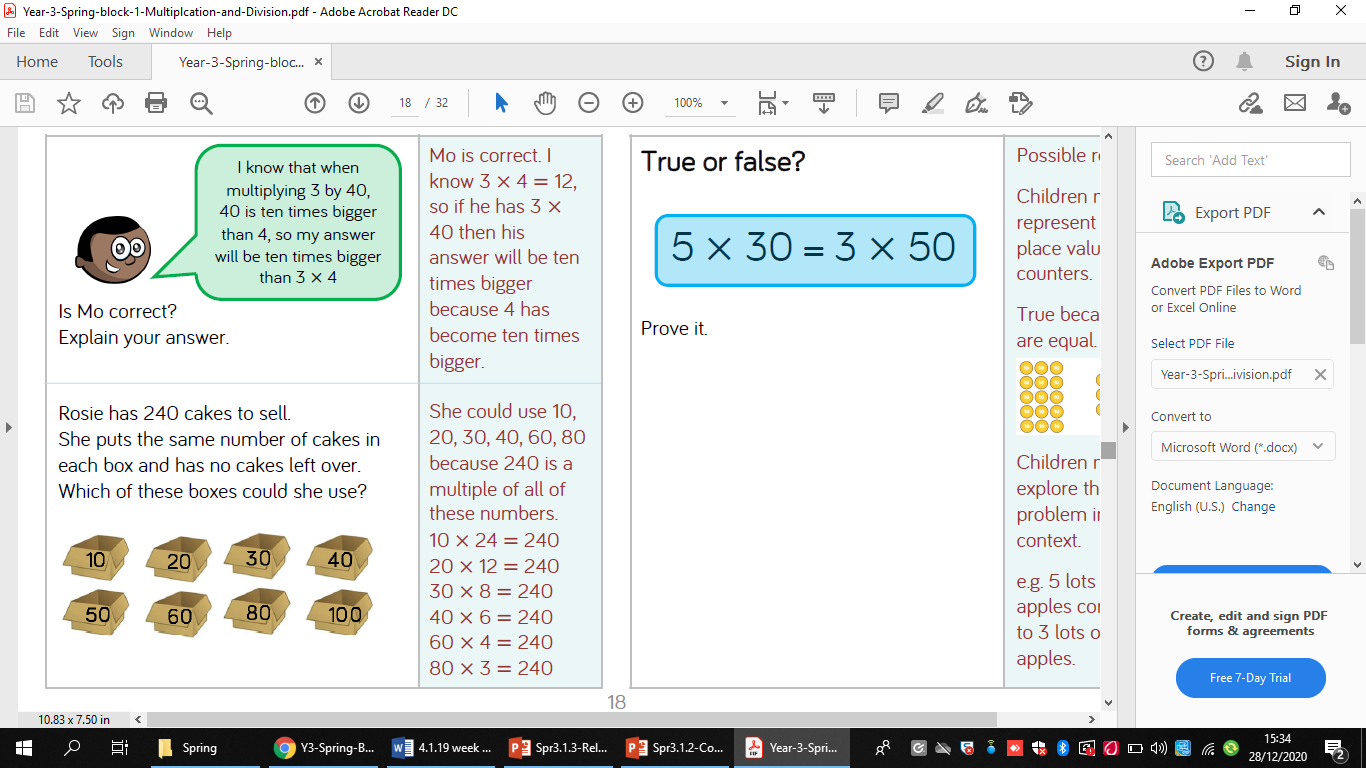 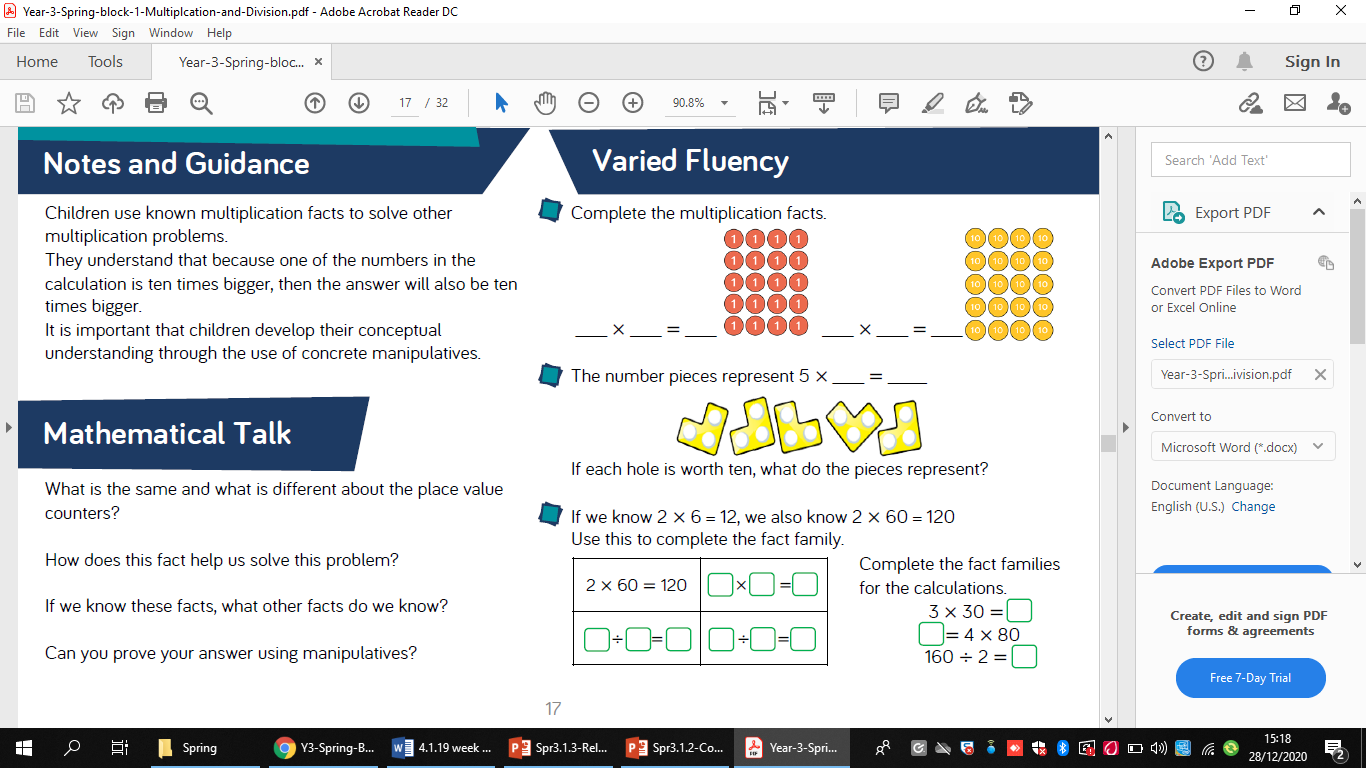 